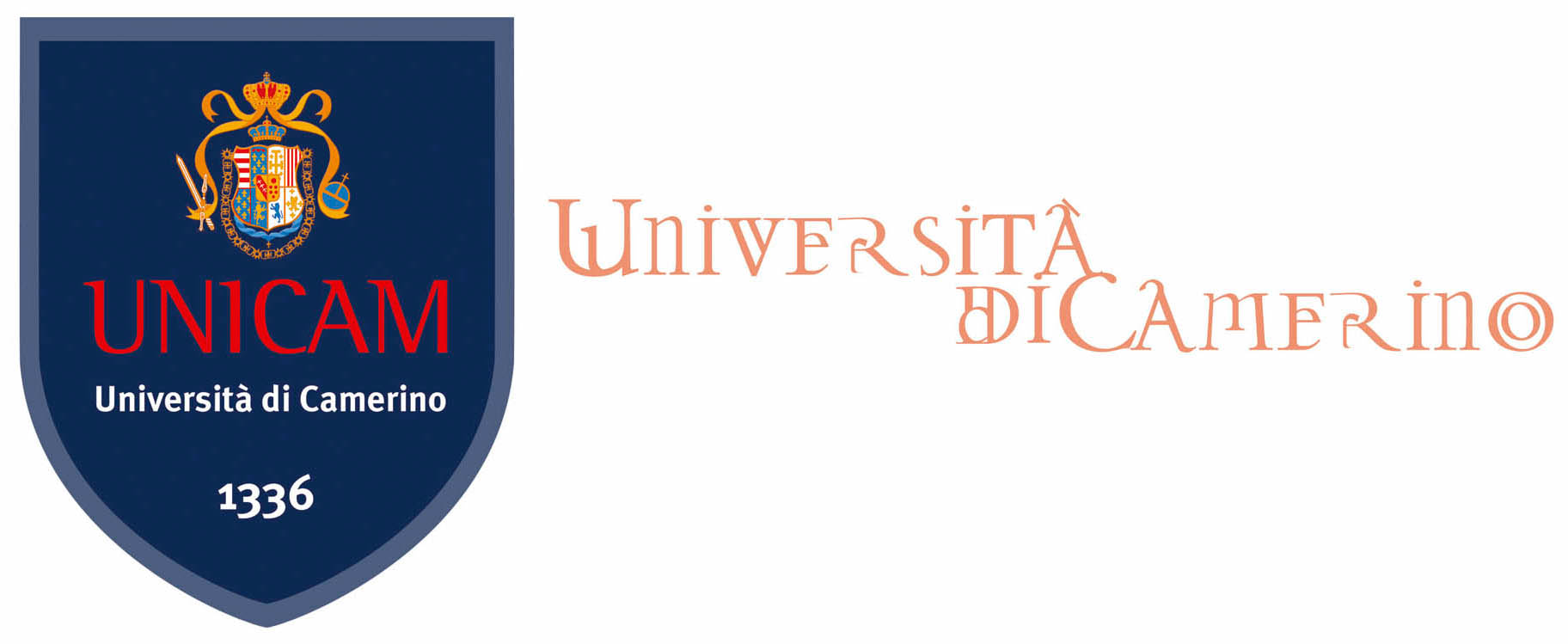 Allegato A)AUTODICHIARAZIONE								Al Magnifico Rettore								dell’Università degli Studi di Camerino								Piazza Cavour n. 19/F								62032 CAMERINO (MC)Il/la sottoscritto/aCognome ________________________________ Nome _________________________________nato/a il ______________________, a _____________________________________ (prov. ____);tel. ______________________________, cellulare ______________________________________,e-mail __________________________________________________________________________avendo inoltrato, per l’a. a. 2016/17, richiesta di iscrizione al Master di ___ livello  in:“_____________________________________________________________________________”,avvalendosi delle disposizioni di cui all’art. 46 del D.P.R. 28 dicembre 2000, n. 455 e consapevole che chi dichiarerà il falso vedrà decadere i benefici ottenuti e incorrerà nelle sanzioni penali previste per false dichiarazioni dagli artt. 75 e 76 del D.P.R. citato,DICHIARA sotto la propria responsabilità di:essere a conoscenza delle norme e dei termini previsti dal bando e di accettarne	 senza riserva tutte le condizioni;essere a conoscenza che nel caso sia accertata la non veridicità di quanto dichiarato, fermo restando le responsabilità penali in caso di dichiarazioni false, comporterà l’automatica esclusione dal corso;non essere iscritto, in questo anno accademico, ad un corso di laurea, master universitario, scuola di specializzazione, dottorato di ricerca o altro corso di impegno annuale (Legge 270/04, art. 5, c. 2);essere in possesso del seguente titolo di studio:      Laurea magistrale/specialistica (Classe_____)    	        Laurea previgente ordinamento      Laurea triennale (Classe________) 		  ________________________________________________________________________________conseguita nell’anno accademico _______________________, con il voto di _________________presso l’Università _______________________________________________________________;SI IMPEGNAad accettare tutti gli obblighi previsti nel bando, ad esonerare l’Università degli Studi di Camerino da qualsiasi responsabilità conseguente ad eventuali danni arrecati a persone e a beni pubblici o privati e di sollevare l’Università degli Studi di Camerino da ogni azione o molestia.INFORMATIVA AI SENSI DEL DECRETO LEGISLATIVO 30/06/2003 n. 196I dati personali saranno raccolti e trattati, nel rispetto delle norme di legge, per finalità connesse allo svolgimento delle attività istituzionali, in particolare per tutti gli adempimenti connessi alla piena attuazione del rapporto didattico ed amministrativo con l’Università.Data__________________________ 	     Firma__________________________________ La presente dichiarazione deve essere allegata all’iscrizione on line  o, in alternativa,  inviata per fax  al n. 0737 – 402099   della School of Advanced  Studies – Polo di Alta Formazione.